    październik 2022 r.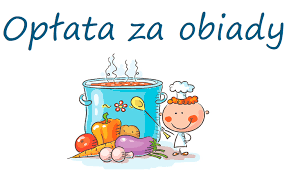 Uczniowie:   19 obiadów x 5,00 zł = 95,00 zł Przyjmowanie płatności wyłącznie przelewem bankowymŻYWIENIE     10 1050 1953 1000 0023 5335 6955   ING Bank ŚląskiUprzejmie prosimy o dokonanie wpłat w terminie:od 23.09.2022 r. do 29.09.2022 r.Wpłaty dokonane po tym terminie będą zwracaneNauczyciele: 19 obiadów x 8,50 zł = 161,50 złZgłaszanie rezygnacji z obiadów tel. 25 794 33 95 i do 8.30 danego dniaDni wolne od nauki szkolnej: 14 i 31 października 2022 r.